ТУРИСТСКИЙ ПАСПОРТМУНИЦИПАЛЬНОГО ОБРАЗОВАНИЯ «АЛЕКСАНДРОВСКИЙ РАЙОН»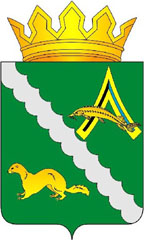 2019 годI. ОБЩЕЕ ОПИСАНИЕ МУНИЦИПАЛЬНОГО ОБРАЗОВАНИЯГерб муниципального образования Карта муниципального образования (с нанесением туристских маршрутов и объектов) 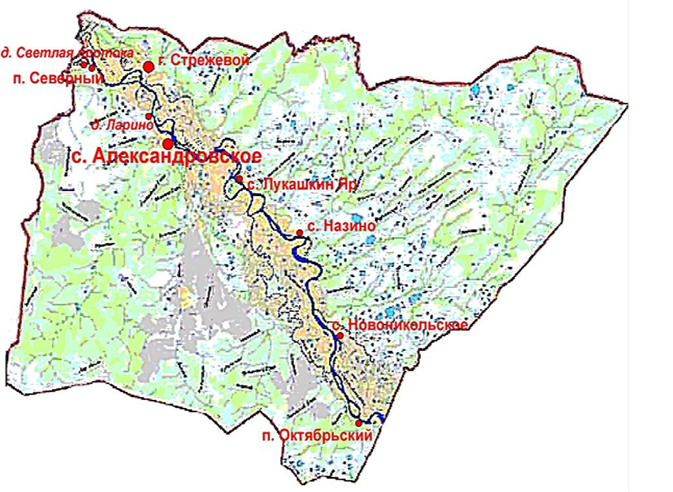 Информация  об Администрации муниципального образования Таблица № 1Общая информация о муниципальном образованииТаблица № 2Информационная справка об истории муниципального образованияСело Александровское до 1924 г. называлось Нижне-Лумпокольское, известно с начала XVII в., в официальных документах встречается с 1826 г. Территория   района входила в Лумпокольскую волость Сургутского уезда Тобольской губернии. По данным 1897 г. на территории района проживало 1400 человек, из них 86% населения – ханты, 1% - татары, 13% – русские. Александровский район образован в ноябре 1923 г. в составе Тобольского округа Уральской области, а 28 марта 1924 г. село Нижне-Лумпокольское переименовано в Александровское. В мае 1925 г. Александровский район в составе Томского округа входит в Сибирский край, затем в состав  Западно-Сибирского края (1930–37гг.), Нарымского округа (1932–44гг.), Новосибирской области (1937–44гг.) и, наконец, 13 августа 1944 г. в сформированную Томскую область.На 1 января 1926 г. в районе насчитывалось 104 населенных пункта с населением 5715  человек (в с. Александровское – 432 чел.), 11 школ, 2 избы читальни (в Александровском и в Нижневартовске), 2 фельдшерских пункта, акционерное общество «Сырье».Новый этап заселения начался с 1931 г., когда население стало пополняться в связи с массовым “раскулачиванием” крестьянских семей, прибывших в основном из южных и западных районов Западно-Сибирского края. Расселялись они как в старых посёлках, так и обживали новые места, возникли новые спецпереселенческие посёлки: Раздольное, Ильяк, Чинвар, Стрежевой и другие. За этими названиями - судьбы крестьян, сорванных с родных мест и брошенных на произвол судьбы в болота и тайгу на вымирание. В мае 1933 г. на остров вблизи деревни Назино были высажены более 6 тысяч человек, высланных в основном из крупных городов европейской части России  в результате проведения паспортизации, большая часть которых погибла.  В 1993 г. на острове был установлен Памятный крест.Наряду с сельскими Советами существовали в то время и туземные Советы. Существовало два административных подчинения: русскоязычное население – сельскому, а хантыйское – туземному Совету.К 1934 г. в районе уже насчитывалось более двадцати колхозов и около 20 прочих производственных объединений – артелей. В связи с увеличением населения района за счет переселенцев возникла необходимость в строительстве школ, увеличении сети медпунктов, развитии связи.    В 30-х годах в райцентре были построены средняя школа, районная больница,  районная  контора связи, интернат. Александровский Дом  социалистической культуры был организован в 1932 г. и находился в здании бывшей церкви.В 1933 г. пароходы по району проходили 4 раза в месяц. Внешнюю связь с миром осуществляли через радиостанцию в селе Александровское. Доставка почты производилась на лошадях.В начале 30-х годов была организована Александровская контора Сибрыбтреста или Александровский рыбозавод Нарымского госрыбтреста. В то время он производил грубый посол рыбы. В районе имелось 8 приемных пунктов с посолочными лабазами и примитивными камерами для хранения мороженой рыбы  с  льдосолевой зарядной и 38 временных засольных пунктов.В 20-х и 30-х годах охота также была важной отраслью района, большую часть охотников составляли охотники - единоличники. Оснащением охотников занималось Александровское агентство «Запсибпушнина».Местная промышленность стала зарождаться в 30-е годы:  промартели «Вперед», леспромхоз, райхимлеспромсоюз «Большевик», леспромхоз по заготовке и переработке леса «Северный луч», «  8-ое марта», райпромкомбинат, швейная и сапожная мастерские,  парикмахерская, конезавод,  раймаслопром, опорно-опытный пункт нарымской государственной селекционной станции. В 1939 году александровцы впервые увидели самолет. К концу 30-х годов уже было 5 электростанций.С началом Великой Отечественной войны началась мобилизация на фронт, в боях погибло более 300 александровцев. С войной начался следующий этап заселения спецпереселенцами по национальному признаку: немцами, поляками, эстонцами. На начало 1944 г. население района составляло около 11300 человек, из них спецпереселенцев 5971 (3079 – раскулаченные, 2637 - немцы). В районе существовало 28 колхозов. Основной  вид деятельности  были лов рыбы, животноводство и выращивание зерновых. Сеяли пшеницу, рожь,  овес, сажали картофель, капусту, лен. Держали крупнорогатый скот, свиней, овец, лошадей.В 1942 г. вышел первый выпуск районной газеты «Северная звезда».В 1943 г. был пущен в эксплуатацию рыбоконсервный завод, эвакуированный из г.Керчь.С 1953 г.  началось  исследование недр района, первый легкий фонтан ударил в 1953 г., а в 1962 г. ударил фонтан нефти и газа Соснинского месторождения с этажом нефтеносности 1000 метров. 13 июня 1966 г. из района по Оби ушел первый  состав с нефтью. В 1969 г. был построен нефтепровод Александровское-Нижневартовск, а в 1972 г. завершено строительство одного из самых мощных в стране нефтепроводов Александровское – Томск – Анжеро-Судженск.В конце 60-х годов произошла реорганизация в сельском хозяйстве, прекратили существование колхозы, произошло очередное объединение хозяйств. В результате на территории  района  было организовано 4 совхоза.Приоритетные виды туризма на территории муниципального образования – деловой туризм.Памятные даты в истории территории. Знаменитые люди района, земляки.Юбилейные и памятные даты села Александровского и Александровского района 1096 г. -первое письменное сообщение о Югре. Насильственная христианизация хантов. 1726 г.-возникновение села Криволуцкого. 1826 г.-основание села Александровского. 1843 г.-с этого года при некоторых церквях стали создаваться примитивные «школы» грамотности».1891 г.-проезд цесаревича Николая из Тобольска в Томск. 1898 г.-открытие школы в Александровском1901 г.-Нижне — Лумпокольское становится центром крупной волости. 1918 г.- образован первый волостной Совет рабочих, солдатских и крестьянских депутатов.Июнь - начало периода колчаковщины (продолжался чуть больше года).1921 г.-31 января Начало Сургутского мятежа.19 марта Разгром Сургутского мятежа под д. Мурасы. 1923 г.- 23 декабря - Образован Александровский район Сургутского уезда Тюменской области.1924 г. – 2 февраля образование Александровского района1926 г.-8 февраля. Установлен состав месткома профсоюза, единого на весь район из 5 человек. Возглавлял местком Мельников.1 января в Александрово был организован 17 участок народного суда.23 ноября. В районе была создана агитпромколлегия для обслуживания района школой — передвижкой. 1931 г.-в Александровское прилетел первый гидросамолет.25 октября открыта метеостанция.Александровский рыбпункт стал рыбзаводом. 1928 г.-5 июня - был основан туземский райисполком.Летом начали создаваться первые рыболовные артели.7 августа рассмотрен вопрос о строительстве рыбозавода в районе. Самым удобным местом признан Ново-Никольск.16 октября райкомом ВКП(б) был выделен уполномоченный по антирелигиозной пропаганде Тихонов.В районе был создан первый простейший колхоз из 9 человек. Организовался он в д. Волково и назывался «Чебак», председательствовал Михаил Стародонтович Медведев.В мае - Образована Александровская райбольница.1933 г.-17 января в Александровском было создано исправительно-трудовое учреждение ОГПУ.18 мая и 26 мая в Александровском районе была произведена высадка и прием для поселения 6114 человек трудпереселенцев на о. Назинский, через 2 месяца в живых осталось около 2200 человек.В Александровском начал действовать небольшой радиотрансляционный узел с 40 радиоточками.С весны 1933 г. средняя школа носит имя Горького. Присвоено приказом Колпашевского ОКРОНО в ознаменование 40-летия творческой деятельности.1936 г.-7 ноября в ДК была установлена первая звуковая киноустановка и до конца года александровцы увидели 16 «говорящих фильмов».Первая электростанция в миниатюре.Появилась районная библиотека и 8 библиотек с наличием 450 книг. Избчитален стало — 4 русских и 4 туземных.Узел связи был организован в 1936 г.и назывался тогда Нижнелумпокольский районный узел связи, а с 1937 г. Александровский.Был открыт 8 класс, положивший начало средней школе.23 мая на базе райполитпросвета был организован Александровский дом культуры. 1938 г.-на Александровском рыбпункте был построен первый коптильный цех.1941 г.- май организован райпромкомбинат со швейной, сапожной мастерскими, пимокатным цехом, кожзаводом. Первым директором его был Гонтель28 августа 1941 г. депортация лиц немецкой национальности в Западную Сибирь, в том числе и в Александровский район. 1943 г.-начал функционировать Александровский рыбоконсервный завод мощностью 6 тыс.• условных банок в сутки (на базе эвакуированного из г. Керчи).1946 г.-открыт РДК. 1948 г.-открытие РДК по пер. Базарному (ул. Ленина).1953 г.-сдано в эксплуатацию здание аэровокзала.Работа в нашем районе Калабухова И.Г. (известный режиссер театра и кино).1956 г.-начато бурение 2-х структурно-поисковых скважин недалеко от Назина. 1958 г.-1 февраля одна из скважин дала первую нефть района (до 100 л/сутки).1 апреля - организация пожарной команды в райцентре.1961 г.-в Москве проходила Всесоюзная выставка рыбных консервов. Консервы Александровского РКЗ «Мелкий частик в томатном соусе» получили серебряную медаль. 1966 г.-15 августа открыто Чебачье нефтяное месторождение.13 января — было образовано нефтепромысловое управление «Томскнефть» с месторождением в с. Александровское.13 июня — первые 2 тыс. тонн томской нефти были отправлены на нефтеперерабатывающие заводы страны.23 июля — начато строительство будущего города нефтяников — Стрежевого. 1968 г.-20 октября открыто Стрежевское нефтяное месторождение.С начала года в район стали курсировать самолеты ИЛ-14.21 мая - открыт магистральный нефтепровод Александровское - Анжеро-Судженск.1971 г.— официальная дата рождения районного телевидения, когда ретранслятор был построен и в Александровском 1973 г.-3 сентября открыт памятник «Никто не забыт, ничто не забыто», посвященный воинам, погибшим на фронтах ВОВ.1976 г.- построен энергоцех, центральная котельная. 1978 г.-4 февраля открыто Проточное нефтяное месторождение.1983 г.-5 октября открыто Кондаковское нефтяное месторождение.1988 г.-открыт стадион «Геолог».1993 г.-29 мая открытие РДК.1996 г.-12 сентября освящена церковь Святого благоверного князя Александра Невского. Открытие православного прихода. 2001 г.-13 июля запуск НПЗ.Топ того, что Вы рекомендуете обязательно сделать туристу, который приедет в муниципальное образование.На территории с. Александровского находится 3 гостиницы для размещения иногородних граждан от одного до многоместных номеров, 5 кафе общественного питания и 1 столовая. В магазинах можно приобрести свежую выпечку, хлеб, рыбу, молочную и мясную продукцию местных товаропроизводителей, а также товары из кедрового ореха (масло, конфеты, подушки, халву) местного предпринимателя.      В с. Александровское гости села могут посетить краеведческий музей. Музейное собрание включает в себя около 7,5 тысяч единиц хранения и ежегодно пополняется на 100 предметов. Интенсивная выставочная, просветительская и проектная деятельность Музея привлекает около 5 тыс. человек в год (жителей и гостей нашего района). Музей ежегодно представляет 20 выставочных проектов и проводит около 60 экскурсий. Специалисты музея занимаются научно-исследовательской работой в архивах и музеях г. Тобольска  и  г. Сургута.Кроме того, для гостей села работает кинотеатр, спортивный комплекс, библиотека, Дом культуры, где проводятся различные мероприятия: выставки, концерты, театральные представления, вечера-кафе, детские игровые программы. В летнее время проводятся различные мероприятия на площади Дома культуры. Районный центр расположен на берегу р. Обь, вокруг село окружено лесом. В летнее время можно выехать на реку или озеро Мелин на рыбалку или просто отдохнуть. А также сходить в лес за грибами, ягодами и кедровой шишкой. В зимнее время года осуществляется прокат коньков на стадионе «Геолог» и прокат лыж на лыжной базе села.Традиционные блюда муниципального образования, знаменитые блюда, интересные и привлекающие гостей – сырая стерлядьИнформационные туристские ресурсы муниципального образования. Рекламные материалы по муниципальному образованию, рекламно-информационные издания о муниципальном образовании, сайты о муниципальном образовании, видеоматериалы  - сайт Александровского района http://www.als.tomskinvest.ru/II. ИНФОРМАЦИОННАЯ СПРАВКА О ПРИРОДНЫХ РЕКРЕАЦИОННЫХ РЕСУРCАХ МУНИЦИПАЛЬНОГО ОБРАЗОВАНИЯТаблица № 3III. ИНФОРМАЦИЯ О ТУРИСТСКИХ ОБЪЕКТАХ МУНИЦИПАЛЬНОГО ОБРАЗОВАНИЯТаблица № 4ОСНОВНЫЕ ОБЪЕКТЫ ЭКСКУРСИОННОГО ТУРИЗМАТаблица № 5ОБЪЕКТЫ ЭКОЛОГИЧЕСКОГО ТУРИЗМАТаблица № 6ОБЪЕКТЫ СПОРТИВНОГО И ПРИКЛЮЧЕНЧЕСКОГО ТУРИЗМАТаблица № 7ОСНОВНЫЕ ОБЪЕКТЫ ПАЛОМНИЧЕСКОГО ТУРИЗМАТаблица № 8ОБЪЕКТЫ ДЕЛОВОГО И СОБЫТИЙНОГО ТУРИЗМАТаблица № 9МУНИЦИПАЛЬНЫЙ КАЛЕНДАРЬ СОБЫТИЙIV. ИНФОРМАЦИЯ ОБ ИНФРАСТРУКТУРЕ ТУРИЗМА И ГОСТЕПРИИМСТВА МУНИЦИПАЛЬНОГО ОБРАЗОВАНИЯТаблица № 10ОБЪЕКТЫ РАЗМЕЩЕНИЯТаблица № 11ОБЪЕКТЫ ОБЩЕСТВЕННОГО ПИТАНИЯТаблица № 12ОБЪЕКТЫ РАЗВЛЕЧЕНИЯТаблица № 13ПРЕДПРИЯТИЯ БЫТОВОГО ОБСЛУЖИВАНИЯПримечание: указать те, которые расположены поблизости от средств размещенияТаблица № 14ФИНАНСОВЫЕ ОРГАНИЗАЦИИТаблица № 15ОБЪЕКТЫ СВЯЗИТаблица № 16ОБЕСПЕЧЕННОСТЬ МЕДИЦИНСКИМИ  УЧРЕЖДЕНИЯМИТаблица № 17ОБЪЕКТЫ ТРАНСПОРТНОЙ ИНФРАСТРУКТУРЫТаблица № 18V. ИНВЕСТИЦИОННЫЕ ПРОЕКТЫ И ПРЕДЛОЖЕНИЯИНФОРМАЦИЯ О СОСТАВИТЕЛЯХ ТУРИСТСКОГО ПАСПОРТА, 1.Руководитель муниципального образованияФ. И. О, должность,Контактный телефон/ факс, E-mailКрылов И.С. – Глава Александровского района, 8(38255)24405, e-mail: alsadm@tomsk.gov.ru3.Заместитель Главы Администрации МО, курирующий вопросы туризмаФ.И.О., Должность, Контактный телефон/факс, Е-mailМумбер В.П. – первый зам. Главы Александровского района, 8(38255)25407, e-mail: alszam1@tomsk.gov.ru4.Орган местного самоуправления по вопросам туризма или структурное подразделение Администрации МО НазваниеОтдел экономики Администрации Александровского района Томской области4.Орган местного самоуправления по вопросам туризма или структурное подразделение Администрации МО Ф. И. О. должностных лиц, контактные телефоны/ факсы/E-mailЛутфулина Е.Л. – начальник отдела экономики, 8(38255)24886, e-mail: alszak@tomsk.gov.ru5.Орган местного самоуправления по вопросам потребительского рынка (средства размещения, объекты питания, услуги и др.) или структурное подразделение Администрации МОФ. И. О. должностных лиц, контактные телефоны/ факсы/ E-mailЛутфулина Е.Л. – начальник отдела экономики, 8(38255)24886, e-mail: alszak@tomsk.gov.ruМуниципальное образованиеНазвание муниципального образованияАлександровский районМуниципальное образованиеПлощадь территории (кв. км.)29900Муниципальное образованиеНаселение (тыс.человек),  в т.ч., описание этнического состава населения, коренное население муниципального образования, наличие субэтнических групп7,948 национальностей,441 чел. КМНС (ханты, селькупы, ненцы)Муниципальное образованиеСайтhttp://www.als.tomskinvest.ru/Административный центрНазваниес. АлександровскоеАдминистративный центрНаселение (тыс. человек) 6,8Административный центрРасстояние до областного центра941 кмКрупные населённые пунктыНазвание/местонахождение/ численность населенияс. Александровское/ 6,8 тыс. чел.Реки, озёра, водохранилищаОбщее количество, названия основных рек (через какие населённые пункты протекают)Основная водная артерия - р. Обь с притоками и пойменными озерами. Протекает через населенные пункты: с. Александровское, с. Лукашкин Яр, с. Назино, с. Новоникольское, п. ОктябрьскийРеки, озёра, водохранилищаПристани, причалы (название по ближайшему населённому пункту)Причалы в с. Александровское, с. Лукашкин Яр, с. Назино, с. Новоникольское, п. ОктябрьскийРеки, озёра, водохранилищаОбщее количество озёр, водохранилищ, названия основных, местоположениеПойменные озера более 100 шт. Оз. Мелин в с. АлександровскоеПолезные ископаемыеОтметить какие полезные ископаемые залегают на территории района, обозначить места залегания и примерные объёмыРайон известен большими запасами нефти и газа. На территории района открыто 26 месторождения углеводородов, 22 из которых – нефтяные, 2 – газовых  и 2 – конденсатные. Запасы нефти составляют 304862 тыс. куб. м., газа – 1655 тыс. куб. м., конденсата – 260 тыс. куб. м. Общераспространенные полезные ископаемые представлены преимущественно строительными материалами:  песок строительный, грунт строительный имеются кирпично–керамзитовые глины, бурый уголь, залежи песка, пригодного для изготовления бутылочного стекла.В настоящее время имеются 1 месторождение кирпично-керамзитовых суглинков и 4 месторождения строительного грунта . В районе выявлено 128 торфяных месторождения, большая часть которых отнесена к охраняемому и резервному фондам. Также в районе имеются месторождения питьевой пресной и минеральной воды.Состояние окружающей среды, экологическая обстановкаНаличие территорий с неблагоприятной экологической обстановкой (свалки, места захоронений отходов и заводы по их утилизации, очистные сооружения, зоны экологического бедствия) - название, местонахождениеПолигон ТКО и КОС в с. Александровское, места временного накопления ТКО в п. Северный, с. Лукашкин Яр, с. Назино, с. Новоникольское, п. ОктябрьскийСостояние окружающей среды, экологическая обстановкаНаличие объектов, представляющих потенциальную угрозу для экологии (заводы, комбинаты, крупные нефте/газопроводы, нефтебазы), название, местонахождениеНефтеперерабатывающий завод, нефте-газопроводы, газовые котельныеКлиматХарактерные особенности климата:тип климата;среднегодовые температуры; влажность; снежный покров (сколько месяцев в году);региональные особенности;др. информацияКлимат гумидный, с недостаточной теплообеспеченностью и избыточным увлажнением. Сравнительно короткое лето характеризуется незначительными изменениями температуры (средняя температура июля — плюс 19 °С). Зима холодная, продолжительная, с устойчивым снежным покровом и сильными ветрами и метелями (средняя температура января — минус 24,7 °С)Особо-охраняемые природные территорииУказать общее количествоа также в т.ч., если есть:государственные природные заповедникинациональные паркиприродные паркигосударственные паркидендрологические парки и ботанические садылечебно-оздоровительные местности и курорты.памятники природы, включая- зоологические - водные - геологические- ботанические и др. В Александровском районе расположен Панинский государственный заказник. Относится к государственным природным заказникам регионального значения. Создан в 1983 году. Является эталонным участком природного комплекса Среднего ПриобьяОбъекты культурного наследияУказать общее количество,а также в т.ч. (если есть):памятники археологиипамятники архитектурыпамятники историипамятники монументального искусстваансамблипроизведения ландшафтной архитектурыдостопримечательные местаиное4 объекта культурного наследия в с. Лукашкин Яр, с. Назино, с. Новоникольское – памятники историиЖивотный мирУказать основные виды животных- млекопитающие- пернатые- виды рыбБоровая  птица, дичь, медведи, лисы, зайцы, лоси и прочиеЖивотный мирУказать уникальные и занесенные в Красную книгуЖивотный мирУказать промысловые видыБоровая  птица, дичь, медведиРастительность, указать уникальные и занесенные в Красную книгуОсновные виды произрастающих растений, в т.ч., указать уникальные и занесенные в Красную книгуЛесами покрыто 47% территории района. Представлены лиственными и хвойными деревьями.1.Территории1, благоприятные для туристско-рекреационной деятельности (в качестве зон отдыха, туризма, расположения объектов  туристско-оздоровительной направленности), в том числе уже являющиеся землями рекреационного назначения (приложить к паспорту копии документов территориального планированияназваниеЗемли для строительства и дальнейшей  эксплуатации объекта1.Территории1, благоприятные для туристско-рекреационной деятельности (в качестве зон отдыха, туризма, расположения объектов  туристско-оздоровительной направленности), в том числе уже являющиеся землями рекреационного назначения (приложить к паспорту копии документов территориального планированияместоположениеАлександровский район, с. Александровское, в районе ул. Оруджева, 141.Территории1, благоприятные для туристско-рекреационной деятельности (в качестве зон отдыха, туризма, расположения объектов  туристско-оздоровительной направленности), в том числе уже являющиеся землями рекреационного назначения (приложить к паспорту копии документов территориального планированияплощадь (гектаров)0,32611.Территории1, благоприятные для туристско-рекреационной деятельности (в качестве зон отдыха, туризма, расположения объектов  туристско-оздоровительной направленности), в том числе уже являющиеся землями рекреационного назначения (приложить к паспорту копии документов территориального планированиякраткая характеристикаНа территории находится Спортивный комплекс «Обь»1.Территории1, благоприятные для туристско-рекреационной деятельности (в качестве зон отдыха, туризма, расположения объектов  туристско-оздоровительной направленности), в том числе уже являющиеся землями рекреационного назначения (приложить к паспорту копии документов территориального планированияпримечаниеиспользуется по назначению1.Территории1, благоприятные для туристско-рекреационной деятельности (в качестве зон отдыха, туризма, расположения объектов  туристско-оздоровительной направленности), в том числе уже являющиеся землями рекреационного назначения (приложить к паспорту копии документов территориального планированиякадастровая стоимость рекреационных 1 земель70:01:0000017:12852.Лечебно-оздоровительные местности и курорты2название2.Лечебно-оздоровительные местности и курорты2местоположение2.Лечебно-оздоровительные местности и курорты2площадь (гектаров)2.Лечебно-оздоровительные местности и курорты2краткая характеристика2.Лечебно-оздоровительные местности и курорты2примечаниеиспользуется по назначению, зарезервирована  или нет2.Лечебно-оздоровительные местности и курорты2кадастровая стоимость если имеет такой статус3.Уникальные природно-лечебные и гидроминеральные ресурсы (лечебные грязи, минеральные воды, косметические глины и т.д.) наличие, краткая характеристикаМесторождения питьевой пресной и минеральной воды.3.Уникальные природно-лечебные и гидроминеральные ресурсы (лечебные грязи, минеральные воды, косметические глины и т.д.) наличие, местонахождение3 км от с. АлександровскоеНазвание/типАдрес,телефон, факс, e-mail, сайт, Ф.И.О. руководителя  Описание, транспортная доступностьСтатус, принадлежностьФото**1 2 3 4  Музей 636760 Томская область, Александровский район, с. Александровское Томской обл. ул. Лебедева 30,тел.: 8(38-255)2-41-96,e-mail :  Museum-aleks@mail.ru,сайт: http://okmps-aleks.tom.muzkult.ru/museumзаведующая – Велиткевич Вероника СергеевнаМузей истории и культуры Александровского районаВ 1999 году походатайству отдела культуры и при поддержке инициативной группы краеведов Совет депутатов района принял решение об открытии районного общедоступного музея краеведческого направления.1 марта 2000 г. состоялось торжественное открытие экспозиции Музея.С момента открытия предметом деятельности Музея является: выявление, комплектование, хранение, учет, исследование и популяризация предметов истории и культуры в интересах духовного обогащения граждан, для пропаганды и популяризации краеведения, истории края. Почти за два десятилетия существования Музея его сотрудниками были собраны и сформированы коллекции предметов истории техники, русского быта, этнографии ханты, археологии, палеонтологии, нумизматики, прикладного творчества.В настоящее время в фондах музея находится 8000 единиц хранения. Проходя по залам Музея, невольно удивляешься тому, что за каждым предметом экспозиции стоит неповторимая судьба.Уникальность Александровского района – его полиэтничность. Представители 50 различных национальностей проживают на его территории. Сохранение духовных традиций и материальной культуры разных народов – миссия Музея.Изначально во главу угла деятельности Музея была поставлена этнография коренных народов Александровского района. С большим успехом ежегодно в Музее проходят традиционные хантейские праздники: «Медвежий праздник» и «Вороний день».Коллекция предметов быта, охоты и рыболовства народов ханты бережно хранится и регулярно пополняются.Музей истории и культуры по праву стал одним из центров духовно-патриотического воспитания, пропаганды исторических знаний и приобщению к культурному наследию предков.Традиционно в Музее проходит акция «Ночь в музее».В Музее проходят выставки декоративно-прикладного и художественного творчествамуниципальный Название/типМесторасположение, расстояние от областного центра, транспортная доступность Описание* Статус, принадлежность Фото*1 2 3 4 1  ЗаказникАлександровский районПанинский государственный заказник. Создан в 1983 году. Является эталонным участком природного комплекса Среднего ПриобьяОтносится к государственным природным заказникам регионального значения2 Озеро и лесной массив у рекиОзеро Мелин и лесной массив у реки Обь находятся на расстоянии 1 км от с. Александровское, 941 км. от г. Томска. От г. Томска летом можно добраться водным транспортом, зимой по автотранспортом по автозимнику или авиатранспортом.Озеро Мелин и лесной массив у реки Обь красивейшее место в с. Александровское, где ежегодно отдыхают местные жители. На озере и в реке население купается, а также занимается рыболовством Александровский районНазвание/типАдрес,телефон, факс, e-mail, сайт  Описание Состояние Статус, принадлежность 1 2 3 4 5 1  Лыжная базаТомская область, Александровский район, с. Александровское, ул. Сибирская, 13а, стр. 3 тел./факс : 8(38255) 2-63-75,  e-mail: ducshmoudod@yandex.ru,сайт:  http://ducshmoudod.ucoz.ru/ ДЮСШ с. Александровское была образована в 1971 году и до 1975 года  имела одно направление – лыжные гонки. За время существования в спортивной школе культивировались волейбол, лыжные гонки, гиревой спорт, хоккей с шайбой, баскетбол  и футбол. В настоящее время структура ДЮСШ включает в себя 27 групп из них 8 - УТГ, 18 – ГНП. Посещают учреждение 386 человек. Численность работников учреждения составляет 17 человек. Школа ориентирована прививать любовь к спорту, привычку к здоровому образу жизни, выявлению перспективных спортсменов района помогают спартакиады образовательных, дошкольных учреждений, соревнования ясельных возраста, легкоатлетические кроссы, выездные турниры за пределы района, первенства внутри школы.Отличное, возможность использования в туристских целяхмуниципальная2 Крытый спортивный залТомская область, Александровский район, с. Александровское, ул. Оруджева, 14В конце 2011 года сдан в эксплуатацию спортивный комплекс «Обь». Общее количество занимающихся спортом составляет 1759 человек или 21,9 % от количества проживающих в районе. В спорткомплексе проводятся физкультурой, спортивные соревнования и мероприятия Отличное, возможность использования в туристских целяхчастнаяНазвание/типАдрес,телефон, факс, e-mail, сайт, Ф.И.О. настоятеляОписание исторической ценности Транспортная доступность, площадь территории, км2 Готовность к приему туристов* 1 2 3 4 5 Храм святого благоверного князя Александра Невского в с. Александровское636760, Томская область, Александровский район, село Александровское, улица Юргина, 12, e-mail: poliakovaa@yndex.ru,тел.: 8(38255)26442сайт: http://alexandr.deanery5.ru,настоятель храма -иерей Анатолий Анатольевич ПоляковПриход Святого Благоверного князя Александра Невского образован 31 марта 1998 года. Первоначально службы проводились в приспособленном здании, расположенном на улице Пушкина 21а. Строительство храма началось с закладки фундамента в 2004 году. В 2005 году были выполнены основные работы по возведению стен храма из бревен. Освящение храма совершено 28 октября 2007 года.В настоящее время при храме действует воскресная школа для детей и взрослых. Приход сотрудничает со школой №1 с. Александровское: проводятся утренники к православным праздникам, беседы со старшеклассниками. Приход также оказывает духовную и посильную материальную  помощь Интернату для престарелых и приюту для детей Александровского района.На территории с. АлександровскоеНаличие услуг размещения, питания - отсутствуютНазвание/тип Адрес,телефон, факс, e-mail, сайт организатораОписание Одновременный прием (чел.), продолжительность дней Организаторымероприятия 1 2 3 4 5 Праздники районаТомская обл., Александровский район, с. Александровское, ул. Ленина, 9.Телефон: 8(255)2-47-30Факс: 8(255)2-45-37e-mail: MU_KSK@mail.ru, ALEXMPUOKS@yandex.ru,сайт: http://okmps-aleks.tom.muzkult.ru/aboutДень села, проводы зимы, день молодежи, день района1500 чел., 1-3 дняМБУ «КСК»Спортивные мероприятияТомская область, Александровский район, с. Александровское, ул. Сибирская, 13а, стр. 3 тел./факс : 8(38255) 2-63-75,  e-mail: ducshmoudod@yandex.ru,сайт:  http://ducshmoudod.ucoz.ru/День физкультурника, лыжня России, Кросс нации500 чел., 1 деньМБУ ДО «ДЮСШ», МБУ «КСК»Название мероприятия/Дата проведенияМесто проведения/ организатор мероприятияВид событийАнонсГрафическое изображение123456День села АлександровскоеавгустПлощадь возле районного дома культуры/МБУ «КСК»День основания Александровского районафевральрайонный дом культуры/МБУ «КСК»Название гостиницы, базы/типАдрес,телефон, факс, e-mail, сайтКоли-чествомест (коек)Количество номеровПлощадь номерного фондаГодГодДополнит. услугиСтатус,принадлежностьОписание12345678910СтроительстваРеконструкции 1. Гостиница «Романтика»Томская область, Александровский район, с. Александровское, ул. Ленина, 7, тел.: 8(38255)246711452004Частная 2. Гостиница «Александрия»Томская область, Александровский район, с. Александровское, ул. Пушкина, 21а, тел.: 891381813741582013бассейн, саунаЧастная 3. Гостиница «Диана»Томская область, Александровский район, с. Александровское, мкр. Казахстан, 15д, тел.: 891385246041152014Частная Наименование Адрес,телефон, факс, e-mail, сайт  Число посадочных мест Принадлеж-ность Дополнительные услуги Особенности кухни Уровень обслуживания и оформления 1 2 3 4 5 6 7 1.Столовая «Мираж»Томская область, Александровский район, с. Александровское, ул. Толпарова, 47, тел.: 8(38255)2536960Частнаяобслуживание торжеств; изготовление тортовВыпечка, первые, вторые блюда, салаты, закускиХороший2. Кафе «Мандарин»Томская область, Александровский район, с. Александровское, ул. Партизанская, 9, тел.: 8913801361230Частная обслуживание торжеств, доставка обедов в офисы, выездное обслуживание зон массового отдыха; изготовление тортов, суши, пиццыВыпечка, первые, вторые блюда, салаты, закуски, сушиХороший 3. Кафе «Парус»Томская область, Александровский район, с. Александровское, ул. Партизанская, 88, тел.: 8(38255)2641840Частная обслуживание торжеств, выездное обслуживание зон массового отдыхаВыпечка, первые, вторые блюда, салаты, закускиХороший 4. Кафе «Точка»Томская область, Александровский район, с. Александровское, ул. Ленина, 9, тел.: 8-983-236-52-9230Частная обслуживание торжеств, доставка в офисы, изготовление пиццыВыпечка, кофеХороший 5. Кафе «Самовар»Томская область, Александровский район, с. Александровское, пер. Школьный, 14а, тел.: 8(38255)2417730Частная обслуживание торжествВыпечка, первые, вторые блюда, салаты, закускиХороший Название/тип Адрес,телефон, факс, e-mail, сайт  Число мест Принадлежность Привлекатель-ность Дополнительные услуги 1 2 3 4 5 6 1. КиноТомская обл., Александровский район, с. Александровское, ул. Ленина, 9.Телефон: 8(255)2-47-30Факс: 8(255)2-45-37e-mail: MU_KSK@mail.ru, ALEXMPUOKS@yandex.ru,сайт: http://okmps-aleks.tom.muzkult.ru/about300муниципальнаяНовый кинотеатр, 3Дв здании дома культуры находится кафе2. Дом культурыТомская обл., Александровский район, с. Александровское, ул. Ленина, 9.Телефон: 8(255)2-47-30Факс: 8(255)2-45-37e-mail: MU_KSK@mail.ru, ALEXMPUOKS@yandex.ru,сайт: http://okmps-aleks.tom.muzkult.ru/about300муниципальнаяМногочисленные мероприятия для детей и взрослых: концерты, спектакли, вечера отдыха, выставки, ярмарки, проведение цирковых представленийв здании дома культуры находится кафеНазвание организации/типОрганизационно-правовая формаПеречень оказываемыхАдрес, телефон, факс, электронный адресФ.И.О. руководителя123451. БанячастнаяУслуги бань и душевыхТомская обл., Александровский район, с. Александровское, ул. Ленина, 12, тел: 89131156785Шлее Надежда Ивановна2. Ремонт обувичастнаяРемонт, окраска и пошив обуви Томская обл., Александровский район, с. Александровское, ул. Лебедева, 14, тел: 89131120705Эфендиев Бахман Гиджран Оглы3. Ремонт часовчастнаяРемонт часовТомская обл., Александровский район,  с. Александровское, ул. Ленина, 16, тел.: 89521538312Рехтин Александр Иванович4. Фото салончастнаяУслуги фотоательеТомская обл., Александровский район, с. Александровское, ул. Лебедева, 14, тел: 89138896841Печенкин Алексей Евгеньевич5. Фото салончастнаяУслуги фотоательеТомская обл., Александровский район, с. Александровское, пер. Больничный, 2, тел.: 89138626993Рогоева Евгения Фридриховна6. Ремонт бытовой техники частнаяРемонт и техническое обслуживание бытовой радиоэлектронной аппаратуры, бытовых машин и приборов, ремонт и изготовление металлоизделийТомская обл., Александровский район,  с. Александровское, ул. Советская, 33Потемкин Олег Евгеньевич 7. АтельечастнаяРемонт и пошив швейных, меховых и кожаных изделий, головных уборов и изделий текстильной галантереи, ремонт, пошив и вязание трикотажных изделийТомская обл., Александровский район,  с. Александровское, ул. Ледебева, 30Устинова Валентина Ивановна8. АтельечастнаяРемонт и пошив швейных, меховых и кожаных изделий, головных уборов и изделий текстильной галантереи, ремонт, пошив и вязание трикотажных изделийТомская обл., Александровский район, с. Александровское, ул. Ленина, 12, тел: 89234180056Кинцель Ольга Егоровна9. Парикмахерская «Анжелика»частнаяУслуги парикмахерскихТомская обл., Александровский район, с. Александровское, ул. Ленина, 12, тел.: 89832370762Абукарова Лариса Фахрудиновна10. Парикмахерская частнаяУслуги парикмахерскихТомская обл., Александровский район, с. Александровское, ул. Ленина, 12, тел.: 89138769482Мищенкова Оксана Сергеевна 11.Парикмахерская частнаяУслуги парикмахерскихТомская обл., Александровский район, с. Александровское, ул. Партизанская, 9, тел.:89138703442Гутова Жанна Петровна12.Парикмахерская частнаяУслуги парикмахерскихТомская обл., Александровский район, с. Александровское, ул. Партизанская, 9, тел.:89138436194Фомягина Яна Андреевна13.Парикмахерская частнаяУслуги парикмахерскихТомская обл., Александровский район, с. Александровское, ул. Лебедева, 30, тел.:89138847360Уразова Алена Ильинична14.Парикмахерская частнаяУслуги парикмахерскихТомская обл., Александровский район, с. Александровское, мкр. Казахстан, 21, тел.:89131141419Мирзаханова Марина Мисрихановна15.Парикмахерская частнаяУслуги парикмахерскихТомская обл., Александровский район, с. Александровское, ул. Ленина, 12Хохрякова Татьяна Анатольевна16.Парикмахерская частнаяУслуги парикмахерскихТомская обл., Александровский район, с. Александровское, ул. Сибирская 6-1, тел.: 89138840026 Кузнецова Надежда Сергеевна17.Салон красотычастнаяУслуги парикмахерских и салонов красотыТомская обл., Александровский район, с. Александровское, ул. Сибирская, 11, тел.: 89609778880 Маркова Дарья Николаевна18.ПарикмахерскаячастнаяУслуги парикмахерскихТомская обл., Александровский район, с. Александровское, ул. Засаймочная, 14Богданова Ольга Сергеевна19. СТО «Гранд»частнаяТехническое обслуживание и ремонт транспортных средств, машин и оборудованияТомская обл., Александровский район,  с. Александровское, ул. Засаймочная,24,тел.:89131070590Пермяков Владимир Викторович 20. Автомойка «Шик-Блеск»частнаяТехническое обслуживание и ремонт транспортных средств, машин и оборудованияТомская обл., Александровский район, с. Александровское, ул. Крылова,56,тел.:89138626454Китова Светлана Валерьевна21.Техническое обслуживание и ремонт автотранспортных средствчастнаяТехническое обслуживание и ремонт транспортных средств, машин и оборудованияТомская обл., Александровский район, с. Александровское, ул. Студенческая, 4-1,тел.:89131095950Кинцель Сергей Владимирович22.СТО «Pit-Stop»частнаяТехническое обслуживание и ремонт транспортных средств, машин и оборудованияТомская обл., Александровский район, с. Александровское, ул. Лебедева, 8а,тел.: (838255)26382Ковальчук Евгений Геннадьевич23.Техническое обслуживание и ремонт автотранспортных средствчастнаяТехническое обслуживание и ремонт транспортных средств, машин и оборудованияТомская обл., Александровский район, с. Александровское, ул. Прохладная,13,тел.:89833424849Костарев Артур Николаевич24.Техническое обслуживание и ремонт автотранспортных средствчастнаяТехническое обслуживание и ремонт транспортных средств, машин и оборудованияТомская обл., Александровский район, с. Александровское, ул. Пролетарская,45,2,тел.:89138139906Козлов Павел Евгеньевич25.Техническое обслуживание и ремонт автотранспортных средствчастнаяТехническое обслуживание и ремонт транспортных средств, машин и оборудованияТомская обл., Александровский район,  с. Александровское, пер. Школьный,7/1,тел.:89138103017Кондратьев Дмитрий Геннадьевич26.Техническое обслуживание и ремонт автотранспортных средствчастнаяТехническое обслуживание и ремонт транспортных средств, машин и оборудованияТомская обл., Александровский район,  с. Александровское, пер. Северный,18,тел.:89131121084Касаткина Анна Александровна27.Ремонт и строительствочастнаяРемонт и строительство жилья и других построекТомская обл., Александровский район, с. Александровское, ул. Лебедева, 28-1, тел.: 89138691614Геворгян Альбер Паруйрович28.Ремонт и строительство частнаяРемонт и строительство жилья и других построек636760,Томская обл., Александровский район, с. Александровское, ул. Юргина,21-2, тел.: 89138823387Геворгян Виталик Паруйрович29.Ремонт и строительство частнаяРемонт и строительство жилья и других построекТомская обл., Александровский район, с. Александровское, ул. Ленина, 27-2Байрамбеков Альберт Фейзуллаевич30.Ремонт и строительство частнаяРемонт и строительство жилья и других построекТомская обл., Александровский район, с. Александровское, ул. Юргина,41-7, тел.: 89833433903Билалов Ильшат Ринатович31.Ремонт и строительство частнаяРемонт и строительство жилья и других построекТомская обл., Александровский район, с. Александровское, ул. Партизанская,72, тел.:89521553474Кривошеин Алексей Петрович32.Ремонт и строительство частнаяРемонт и строительство жилья и других построекТомская обл., Александровский район, с. Александровское, ул. Юргина,61-1, тел.: 89131022553Музыка Владислав Андреевич33.Ремонт и строительство частнаяРемонт и строительство жилья и других построекТомская обл., Александровский район, с. Александровское, ул. Толпарова, 30, тел.: 89138622504Яврян Арарат Геворгиевич34.Ремонт и строительство частнаяРемонт и строительство жилья и других построекТомская обл., Александровский район, с. Александровское, ул. Химиков, 1-7, тел.: 89138727909Будня Илий Иванович35.Ремонт компьютеров и коммуникационного оборудованиячастнаяРемонт компьютеров и коммуникационного оборудованияТомская обл., Александровский район, с. Александровское, ул.Советская,22-1, тел.: 89138265522Симанов Семен Сергеевич36.Производство электромонтажных работчастнаяПроизводство электромонтажных работТомская обл., Александровский район, с. АлександровскоеМолитвин Сергей Николаевич37.Ремонт прочих предметов личного потребления и бытовых товаровчастнаяРемонт прочих предметов личного потребления и бытовых товаровТомская обл., Александровский район, с. АлександровскоеЗайченко Анна Александровна38.Производство электромонтажных работчастнаяПроизводство электромонтажных работТомская обл., Александровский район, . Александровское, ул. Мира, 65-2, тел.: 89138897008Кислицын Сергей АлександровичНазвание(включая филиалы, сберегательные кассы и т.д.)/типВид деятельностиАдрес, телефон / факс,E-mail,сайтРуководитель, Ф. И. О., должность, телефонПримечания12345Дополнительный офис  №8616/0182 Томского отделения 8616 ПАО «Сбербанк»финансовые организацииТомская область, Александровский район, с. Александровское, ул. Толпарова, 5, тел.: 8 (38255) 25073,сайт: http://otdeleniya-sberbanka.ru/tomskaya-oblast/aleksandrovskoeГустая Юлия Сергеевна – руководитель дополнительного офиса, тел.: 8 (38255) 25073наличие банкомата, пункта обмены валют Дополнительный офис № 9 Филиала ОАО "Газпромбанк"финансовые организацииТомская область, Александровский район, с. Александровское, ул. Ленина, 11, тел.: 8(38255)25320,сайт: https://gazprombanki.ru/aleksandrovskoe-aleksandrovskij-r-n-dopolnitelnyj-ofis-011-1008Остренко Галина Владимировна - руководитель дополнительного офиса, тел.: 8 (38255) 25320наличие банкомата, пункта обмены валютНазвание/типВид деятельностиАдрес, телефон/факс,E-mail, сайтРуководитель, Ф. И. О., должность, телефонПримечания12345Почтовые отделенияУслуги почтовой связиТомская область, Александровский район, с. Александровское, ул. Ленина, 11, ул. Партизанская, 85, стр. 2, тел.: 8(38255)25104Крауляйдис Ирина Владимировна – начальник отделения тел.: 8(38255)25104Сотовые операторыУслуги сотовой связиТомская область, Александровский район, с. Александровское, ул. Лебедева, 30Гавва Мария Владимировна – индивидуальный предпринимательНаименование Адрес,телефон, факс, e-mail, сайт  Виды медицинской помощи/виды страхования 1 2 3 ОГАУЗ «Александровская районная больница»,  включает: поликлинику, отделение скорой помощи, родильное, детское, инфекционное, терапевтическое и хирургическое отделения, 5 фельдшерско-акушерских пунктов (д. Ларино, п. Северный, с. Лукашкин Яр, с. Новоникольское и п. Октябрьский) и  2 кабинета общеврачебной практики в с. Александровское и с. Назино.Томская область, Александровский район, село Александровское, улица Толпарова, 20,e-mail: alexsrb@yandex.ru,телефон, факс:  8(38255) 2-42-03,сайт: http://www.mauzacrb.ru/круглосуточный прием, прием по полисам добровольного мед. страхования и др.Аптеки Томская область, Александровский район, село Александровское, улица Толпарова, 18 (тел.: 8(838255)24827), ул. Советская, 5, пом. 1(тел.: 8(838255)21623), ул. Лебедева, 8 (тел.: 8(838255)22925), ул. Мира, 39 (тел.: 89138139961), ул. Партизанская, 90, (тел.: 89138794270)Лекарственное обеспечениеНаименование Адрес,телефон, факс, e-mail, сайт  Количество, категория и тип транспорта, пригодных для перевозки людей (марка, год выпуска, число посадочных мест)Примечание 1 2 3 4 1. Речной портТомская область, Александровский район, с. Александровское, ул. Партизанская, 9Теплоход «Восход» ООО «ОбьРечФлот» на 71 местоНаличие лицензии2. Наличие автобусного маршрута в с. АлександровскоеТомская область, Александровский район, с. Александровское, мкр. Казахстан, 16, тел.: 8(38255) 25054ПАЗ на 24 места3.Индивидуальные владельцы автотранспорта, занятые в сфере обслуживания89131157000Микроавтобусы на 7 местМежмуниципальные перевозки по маршруту «с. Александровское - г. Томск»Индивидуальные владельцы автотранспорта, занятые в сфере обслуживания89138088982Микроавтобусы на 7 местМежмуниципальные перевозки по маршруту «с. Александровское - г. Нижневартовск»3. Индивидуальные владельцы автотранспорта, занятые в сфере обслуживания 89131132393, 89138881555Микроавтобусы на 7 местМежмуниципальные перевозки по маршруту «с. Александровское - г. Стрежевой»4. Такси в с. АлександровскоеТомская область, Александровский район, с. Александровское, тел.: 8(38255)26666Автомобили на 4 места5. Аэропорт Томская область, Александровский район, с. Александровское, ул. Таежная, 30, тел.: 8(38255)25796Вертолеты МИ-8Наличие лицензии№п/пНаименование и тип объекта Адрес Собствен-ность Видработ Площадь терр. Кол-вомест Подъездн.пути Источник раб.силы Ориент. стои-мость Наличие ПСД 12345678910111.Осуществляемые в настоящее время проекты ---------2.Предполагаемые для инвестиции проекты Тайм – кафе «Уютное облако»Томская область, Александровский район, с. Александровское, ул. Лебедева, 8Муниципальная Реконструкция объекта и приобретение оборудования69,3 кв.м.35хорошиеМестное население427 439,73Отсутствует, имеется бизнес-планпаспорт подготовленОтдел экономики Администрации Александровского района Томской областиФ.И.О.Ковалева Оксана Геннадьевна должностьВедущий специалист по поддержке предпринимательства и муниципальному заказуконтактные данные(телефон, факс, адрес электронной почты)8(38255)25398, e-mail: alstrud@tomsk.gov.ru